Contact Information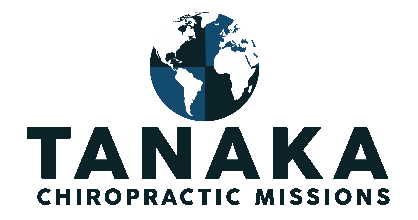 Special Skills or QualificationsList any additional certifications and /or special awards attained since chiropractic school.  If you are a student or first year doctor, list how many chiropractic seminars, conferences and workshops you have attended. Previous Volunteer ExperienceList and describe your previous volunteer experience, especially with chiropractic.Emergency Medical Information FormPlease complete so that health care providers can be aware of your personal health needs.  This form must be completed and carried by all event participants.Does the participant have:Is the participant subject to:Does the participant have a reaction to:Person to Notify in Case of EmergencyInitial _____ *** REFUND POLICY: All fees are NON-REFUNDABLE in any circumstances. ***Please note that should you choose to travel on days outside of the designated mission dates, you will be responsible for the additional associated costs.Agreement and SignatureBy submitting this application, I affirm that the facts set forth in it are true and complete. I understand that if I am accepted as a volunteer, any false statements, omissions, or other misrepresentations made by me on this application may result in my immediate dismissal.Our PolicyIt is the policy of this organization to provide equal opportunities without regard to race, color, religion, national origin, gender, sexual preference, age, or disability.Please email your application to: info@tanakachiromissions.org and send application fee online using the accompanying link via paypal.Thank you for completing this application form and for your interest in volunteering with us!Application FormNameStreet AddressCity ST ZIP CodeDate of BirthCountry of CitizenshipCell PhoneWork PhoneE-Mail AddressDo you speak any secondary languages? If so, list:  ___________________________________Do you have a current passport?          __y__ Yes          ____ No          ____ Applying for it (Date of approval: _________________)Passport #: _____________________ & Expiration Date: _________________(Note: In accordance with Public Law 107-56, “The Patriot Act”, please ensure that the expiration date on your passport is greater than 6 months past the return date of your travel.)Do you have a portable table and other chiropractic equipment?          ____ Yes          _____ NoList equipment: ______________________________________________________________________________________________________________________________________________________________Please check all chiropractic techniques you use in patient care (Rate: 0 – No Experience, 3 – Poor Experience, 5 – Fair Experience, 7 – Good Experience, 9 – Excellent, 10 – Master)          ___ Gonstead                             ____ Thompson               ____ Activator                    ___ AK                                        ____ NUCCA                   ____ Pettibon                     ____ Kinesiology                        ____ Extremity                 ____ CBP                           ____ Logan basic                       ____ ART                         ____ SOT          ____ Diversified/Full Spine        ____ Upper Cervical         ____ Other: Allergies                Yes   NoIf yes, please explain:         Heart Issues          Yes   NoIf yes, please explain:         Asthma                  Yes   NoIf yes, please explain:         Seizures                Yes   NoIf yes, please explain:         Motion Sickness    Yes   NoIf yes, please explain:         Fainting                 Yes   NoIf yes, please explain:         Upset Stomach     Yes   NoIf yes, please explain:         Bee Stings             Yes   NoIf yes, please explain:         Penicillin                Yes   NoIf yes, please explain:         Other Drugs          Yes   NoIf yes, please explain:         NameStreet AddressCity ST ZIP CodeHome PhoneWork PhoneE-Mail AddressName (printed)SignatureDate